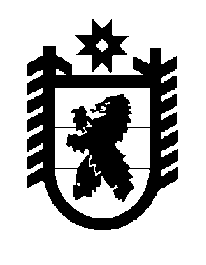 Российская Федерация Республика Карелия    ПРАВИТЕЛЬСТВО РЕСПУБЛИКИ КАРЕЛИЯПОСТАНОВЛЕНИЕот 12 августа 2013 года № 255-Пг. Петрозаводск О памятнике природырегионального значения «Куми-порог»В соответствии с Федеральным законом от 14 марта 1995 года                 № 33-ФЗ «Об особо охраняемых природных территориях», постановлением Правительства Республики Карелия от 6 июля 2007 года № 102-П «Об утверждении Схемы территориального планирования Республики Карелия», в целях сохранения особо ценных природных комплексов реки Войница Правительство Республики Карелия                     п о с т а н о в л я е т:1. Объявить природный комплекс реки Войница, который включает в себя водопады Куми (Кульми, Кумио), Дюрикко и Тухко, расположенные на территории Калевальского муниципального района, памятником природы регионального значения «Куми-порог», а территорию, занятую им в границах кварталов 80-83 Войницкого лесничества по материалам лесоустройства Войницкого участкового лесничества Калевальского лесничества общей площадью 3475,6 га, – особо охраняемой природной территорией регионального значения.2. Утвердить прилагаемое Положение о памятнике природы регионального значения «Куми-порог».            Глава Республики  Карелия                                                            А.П. ХудилайненУтверждено постановлениемПравительства Республики Карелияот 12 августа 2013 года № 255-ППоложениео памятнике природы регионального значения «Куми-порог» 1. Памятник природы регионального значения «Куми-порог» (далее – памятник природы) образован в целях сохранения уникального и особо ценного в экологическом, научном, культурном, эстетическом и рекреационном отношениях природного комплекса реки Войница, включающего в себя водопады Куми (Кульми, Кумио), Дюрикко и Тухко.2. Границы:северная: от северо-западного угла квартала 80 Войницкого лесничества по материалам лесоустройства Войницкого участкового лесничества Калевальского лесничества (далее – Войницкое лесничество) далее по северной просеке кварталов 80 – 83 Войницкого лесничества до северо-восточного угла квартала 83 Войницкого лесничества;восточная: от северо-восточного угла квартала 83 Войницкого лесничества по его восточной просеке до юго-восточного угла; южная: от юго-восточного угла квартала 83 Войницкого лесничества далее по южным просекам кварталов 83, 82, 81, 80 Войницкого лесничества до юго-западного угла квартала 80 Войницкого лесничества;западная: от юго-западного угла квартала 80 Войницкого лесничества далее по западной просеке квартала 80 Войницкого лесничества до северо-западного угла квартала 80 Войницкого лесничества.3. На территории памятника природы запрещается деятельность, влекущая за собой нарушение сохранности памятника природы, в том числе:а) проведение всех видов рубок, за исключением рубок, проводимых в рамках санитарно-оздоровительных мероприятий, рубок, связанных с оборудованием и содержанием пограничных просек, реконструкцией и эксплуатацией линейных объектов, существующих в границах памятника природы;б) разработка полезных ископаемых, в том числе торфа;в) лесоосушительная мелиорация;г) применение химических удобрений и ядохимикатов;д) предоставление земельных участков для индивидуального жилищного строительства, а также для ведения садоводства, огородничества и дачного строительства;е) размещение отходов, загрязнение отходами производства и потребления, в том числе сброс и захоронение в реке Войница отходов производства и потребления;ж) заготовка и сбор грибов и дикорастущих растений, виды которых занесены в Красную книгу Российской Федерации и Красную книгу Республики Карелия;з) уничтожение или повреждение аншлагов, стендов, пограничных знаков и других информационных знаков и указателей, а также оборудованных экологических троп и мест отдыха;и) осуществление рекреационной деятельности (в том числе организация мест отдыха, стоянка туристических групп, установка палаток, разведение костров, оборудование экологических троп) за рубежом инженерно-технических сооружений в квартале 80 Войницкого лесничества.4. Запреты и ограничения, установленные настоящим Положением, не распространяются на осуществление деятельности и мероприятия, направленные на содержание государственной границы Российской Федерации и выполнение задач пограничными органами. 5. Въезд (проход), временное пребывание, передвижение лиц и транспортных средств, а также проведение мероприятий на территории памятника природы осуществляются в соответствии с Приказом Федеральной службы безопасности Российской Федерации от 15 октября 2012 года № 515 «Об утверждении Правил пограничного режима» и настоящим Положением.6. Границы и особенности режима особой охраны памятника природы учитываются при разработке планов и перспектив экономического и социального развития, лесохозяйственных регламентов и проектов освоения лесов, подготовке документов территориального планирования, проведении лесоустройства и инвентаризации земель.7. Памятник природы обозначается на местности предупредительными и информационными знаками по периметру его границ.8. Охрана территории памятника природы, использование, охрана, защита и воспроизводство лесов, расположенных на территории памятника природы, охрана, использование и воспроизводство объектов животного мира и среды их обитания на территории памятника природы осуществляются в соответствии с законодательством Российской Федерации, Республики Карелия и настоящим Положением.9. Хозяйственная и иная деятельность в пределах водоохранных зон и прибрежных защитных полос водных объектов на территории памятника природы осуществляется в соответствии с Водным кодексом Российской Федерации и настоящим Положением.10. Лица, виновные в нарушении режима особой охраны территории памятника природы, несут ответственность в соответствии с законодательством Российской Федерации.11.  Охрану территории памятника природы, а также мероприятия по сохранению биологического разнообразия и поддержанию в естественном состоянии природных комплексов и объектов на территории памятника природы осуществляет бюджетное природоохранное рекреационное учреждение Республики Карелия «Дирекция особо охраняемых природных территорий регионального значения Республики Карелия».12. Государственный надзор в области охраны и использования территории памятника природы осуществляется Министерством по природопользованию и экологии Республики Карелия.____________________